PRESSEINFORMATIONNr. 054/FY 2021, Januar 2022Panasonic LZW2004: Hollywood im WohnzimmerPerfekte Bildqualität und Dolby Atmos Sound mit den neuen OLED-Flaggschiff-TVs für 2022Im ÜberblickPanasonic LZW2004-Serie4K HDR Ultra HD OLED – detail- und kontrastreiche Bildqualität auf Hollywood-Niveau, herausragende Bewegungsdarstellung, erhältlich in Bildschirmgrößen von 55, 65 und 77 ZollSpeziell in Hollywood abgestimmt und kalibriertes 2022er „Master OLED Pro“ Panel mit mehr Kontrastumfang durch weiter verbesserte Spitzenhelligkeit Neue Gaming-Funktionen: Game Control Board, automatische NIVIDIA Grafikkarten-Erkennung, niedrige Latenz bei 60 Hz, HDMI 2.1 KompatibilitätUmgebungslicht-Sensor für Bildoptimierung, verbesserter Auto AI Modus für externe BildquellenArray-Speaker für ausgerichtete Schallabstrahlung, Upfiring- und Sidefiring Lautsprecher für Dolby Atmos 3D-SoundSoundtuning by Technics: Klangabstimmung durch Soundingenieure von Panasonics  Audiomarke TechnicsDiesen Pressetext und Pressefotos (downloadfähig mit 300 dpi) finden Sie im Internet unter www.presse.panasonic.deHamburg, Januar 2022 – Panasonic kündigt die  Markteinführung seines Flaggschiff-OLED-Fernsehers für 2022 an. Das im LZW2004 verwendete Master OLED Pro Panel setzt in Bezug auf Helligkeit und Farbtreue Maßstäbe im Markt. Es wird von den Forschungs- und Entwicklungsteams eigens selektiert und optimiert, was zu einer noch besseren Kontrolle der einzelnen Bildparameter führt. Insbesondere konnten die Spitzenhelligkeit sowie die durchschnittliche Helligkeit nochmals verbessert werden, was zu überragender Dynamik führt. Dank ihres Feintuning nach Hollywood-Standards und der branchenführenden, akkuraten Farbwiedergabe waren OLED-Fernseher von Panasonic seit jeher die erste Wahl für anspruchsvolle Filmliebhaber und Fans hochwertig produzierter Fernsehserien – und das gilt besonders für die Modelle der neuen LZW2004-Serie. Weitere Verbesserungen werden besonders Gamer ansprechen, wie das Informations- und Einstellungs-Overlay namens Game Control Board. Ebenso machen eine automatische NVIDIA-GPU-Erkennung, die verbesserte 60-Hz-Latenz und die HDMI2.1-Unterstützung den LZW2004 zu einem echten Gaming-Kraftpaket. Der neue LZW2004 wird in den Bildschirmgrößen 55, 65 und erstmalig auch in 77 Zoll erhältlich sein.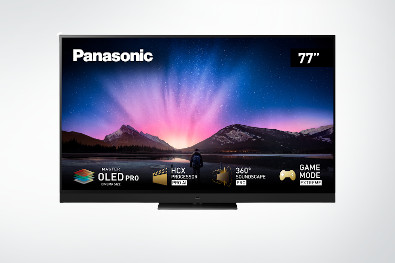 Großartige Bild- und TonqualitätPanasonic verfolgt beim LZW2004 das Ziel, dem Benutzer stets eine optimale Bild- und Tonqualität zu liefern. Unabhängig von der Art des Inhalts, in jeder Umgebung und zu jeder Tages- und Nachtzeit bieten Panasonic-TVs dank einer vollautomatischen AI-Genreerkennung immer die bestmögliche Bildqualität. Für ein packendes Klangerlebnis sorgen die komplett überarbeiteten Front-Firing-Lautsprecher, mit denen Sounds präzise im Raum platziert werden können.Bestes Bild zu jeder TageszeitIm LZW2004 kommen fortschrittliche Sensoren zum Einsatz, um die Farbtemperatur des Umgebungslichts zu erkennen und das Bild feinfühlig anzupassen. So lässt sich sowohl tagsüber als auch beim nächtlichen Filmeschauen eine natürlichere Bilddarstellung erreichen. Diese neue Funktion baut auf dem im letzten Jahr eingeführten Auto AI-Modus von Panasonic auf, der mithilfe von künstlicher Intelligenz die wiedergegebenen Inhalte in Echtzeit erkennt, um sowohl die Bild- als auch die Tonqualität für jede Quelle automatisch optimieren zu können. Das Ziel ist, allen Benutzern die bestmögliche Bild- und Tonqualität zu liefern, unabhängig von der Art des abgespielten Materials und ohne dass der Benutzer die Einstellungen jedes Mal ändern muss.Diese akribische Erfassung der Farbtemperatur des Umgebungslichts ist wichtig, da Menschen „Weiß“ je nach Umgebungslicht unterschiedlich wahrnehmen. So verwenden die meisten europäischen Haushalte abends eher warmes Licht, was bedeutet, dass die weißen Farben auf dem Bildschirm als bläulich und zu kalt wahrgenommen werden können. Der neue Sensor im LZW2004 arbeitet mit dem HCX Pro AI-Prozessor zusammen, um jeden Farbton individuell dem Umgebungslicht anzupassen und so ein realistischeres und angenehmeres Seherlebnis bei Nacht zu bieten. Der HCX Pro AI Chip arbeitet dabei sehr clever und nuanciert und spart Farben aus, die das menschliche Auge sehr gut kennt. So werden zum Beispiel Hauttöne nicht verändert, um ein natürliches Bild zu gewährleisten. Der Auto AI-Modus ist nun auch in der Lage, automatisch zu erkennen, welche Art von Inhalten angeschaut wird und optimiert die Bild- und Tonqualität entsprechend. Wird beispielsweise ein hochwertig produzierter Hollywood-Film abgespielt, versetzt der LZW2004 seine Benutzer praktisch in ein Kino. Läuft eine Liveübertragung der Fußball-Weltmeisterschaft in Katar, wird der LZW2004 dies erkennen und das Wohnzimmer zum virtuellen Stadion machen. Mit diesen praktischen Funktionen wird sichergestellt, dass der Fernseher jederzeit die beste Performance liefert, ohne dass man die Einstellungen für jede Gelegenheit manuell anpassen muss. Wer selber die Kontrolle über alle Bild- und Toneinstellungen behalten möchte, kann diese Funktion natürlich abschalten und alle Settings wie gewohnt manuell vornehmen.In Hollywood getunte BildqualitätDie Modelle der LZW2004-Serie sind in 65- und 55-Zoll-Konfigurationen erhältlich und wird zudem in der von Panasonic als „Master OLED Pro – Cinema Size“ bezeichneten Größe von sagenhaften 77-Zoll angeboten. Alle drei Größen verwenden die neueste „Master OLED Pro“-Konfiguration der 2022-Generation, die von Panasonic speziell entwickelt wurde, um durch verbesserte Bildverarbeitung enormen Detailreichtum und noch mehr Helligkeit zu liefern. Das Ergebnis ist eine sichtbare Steigerung sowohl bei der durchschnittlichen Helligkeit als auch bei Spitzenwerten von HDR-Signalen sowie eine exaktere Darstellung von feinsten Details. Die neuen LZW2004-OLED-TVs kombinieren die Panasonic-typische Präzision, die durch japanisches Know-how und Engineering ermöglicht wird, mit dem professionellen Erfahrungsschatz des Film-Koloristen Stefan Sonnenfeld bei der Farbabstimmung. Stefan Sonnenfeld, Gründer und CEO von Company 3, ist ein geschätzter Mitarbeiter der weltbesten Filmemacher. Sonnenfeld gehört zu einer Handvoll Künstlern, die eine perfekte Farbkorrektur beherrschen und dadurch helfen, bessere Geschichten zu erzählen und mehr Emotionen vermitteln zu können. Mehrfach als „da Vinci der Filme“ bezeichnet, hat Sonnenfeld seine Fähigkeiten als Kolorist auf viele der gefeiertesten und beliebtesten Filme des letzten Jahrzehnts angewendet: A Star is Born, Wonder Woman, Man of Steel, Beauty and the Beast, Star Wars: The Force Awakens, Jurassic World, 300 und viele mehr. Wie viele andere führende Koloristen verwendet er OLED-Bildschirme von Panasonic als großformatige Referenzmonitore in seinem täglichen Arbeitsablauf. Tatsächlich werden OLED-Fernseher von Panasonic häufig in Studios und Postproduktionshäusern eingesetzt.Die LZW2004-Serie unterstützt eine Vielzahl von HDR-Formaten, darunter Dolby Vision IQ, Dolby Vision, Filmmaker Mode, HDR10+ Adaptive als auch HLG Photo – ein Fotoformat, welches die Kunst der Fotografie in die HDR-Welt bringt.Dolby Atmos und zielgenauer KlangDer LZW2004 bietet zusätzlich zum 360°-Soundscape-All-in-One-TV-Audiopaket von Panasonic direktionalen Sound, der ein beeindruckendes Dolby Atmos-Audioerlebnis bietet. Durch mehrere nach oben, seitlich und nach vorne abstrahlenden Lautsprecher wird eine besonders räumliche Klangbühne bei Dolby Atmos-Inhalten reproduziert. Panasonic war der erste TV-Hersteller, der im Fernseher eingebaute Upfiring- und Side-firing-Lautsprecher eingesetzt hat. In diesem Jahr hat Panasonic die nach vorne abstrahlenden Lautsprecher komplett überarbeitet und durch mehrere in Reihe angeordnete Array-Lautsprecher ersetzt.  Diese erstrecken sich unsichtbar über die gesamte Breite des Fernsehgeräts hinter dem Frontgitter. Mit dieser Lautsprecheranordnung bietet der LZW2004 eine Reihe von Vorteilen, darunter eine breitere Klangbühne und auch einen präziseren, klareren Klang – außerdem ermöglicht sie auch einen zum Zuhörer ausgerichteten Sound. Mit einer sehr intuitiven und einfach zu bedienenden Benutzeroberfläche ermöglicht es der LZW2004, mit drei unterschiedlichen Modi die relative Lautstärke des Fernsehtons in verschiedenen Bereichen des Wohnraums einzustellen. Mit dem „Pinpoint“-Modus ist es möglich, den Ton auf einen bestimmten Punkt zu lenken, während der „Area“-Modus den Ton zu einer Gruppe von Personen in einem bestimmten Bereich des Raums verschieben kann. Der „Spot“-Modus erhöht die Lautstärke nur für eine eng begrenzte Stelle im Raum.Die Möglichkeit der ausgerichteten Tonwiedergabe erschließt weitere Vorteile, so können zum Beispiel Eltern mit kleinen Kindern, die auf einer Seite des Zimmers hinter einer Wand schlafen, den Schall von sich weglenken, damit die Kinder ruhig schlafen können, während die Eltern dennoch einen guten Klang genießen können. Eine weitere praktische Anwendung besteht darin, für einen schwerhörigen Zuschauer in einer Gruppe die Lautstärke speziell zu erhöhen. Mit Penta Tuner für alle Empfangswege gewappnetPanasonic macht den Fernsehempfang beim LZW2004 extrem flexibel und setzt den komfortablen Penta-Tuner mit Twin-Funktion ein, den es so nur bei Panasonic gibt. Er ist für alle heute denkbaren TV-Empfangswege perfekt gerüstet. Eine externe Set-Top-Box, auch bei einer Änderung des Empfangsweges, beispielsweise durch einen Umzug, ist nicht notwendig.
Für den Empfang von Kabel, Satellit und Antenne bietet das Twin-Konzept erstklassigen Komfort. So kann ein Programm live geschaut werden, während ein zweites auf eine verbundene externe USB-Festplatte aufgezeichnet wird. Zwei CI-Slots erlauben die Entschlüsselung von Pay TV-Programmen. Während der Installation erkennt der TV automatisch, welche Signalquelle angeschlossen ist und wählt nur diejenige, für die ein Sendersuchlauf Sinn macht.Fernsehen aus dem Internet (IPTV) oder Heimnetzwerk (TV>IP)Mit dem bereits seit einigen Jahren bei Panasonic eingesetzten TV>IP Server & Client sowie dem neuen IPTV stehen zwei weitere TV-Empfangswege zur Verfügung. Die Vorteile liegen auf der Hand: Das TV-Programm wird über das Heimnetzwerk oder Internet empfangen, so dass der Zuschauer den Aufstellort des Gerätes unabhängig von einem Antennenanschluss wählen kann. Lediglich eine Steckdose und ein Netzwerkzugang per LAN oder kabellos per WLAN sind notwendig. Als TV>IP Client empfängt der LZW2004 alle TV-Programme aus dem Heimnetzwerk, in das sie mit einem Server oder einem Panasonic TV-Gerät mit TV>IP Server eingespeist werden. Gegenüber DLNA-Streaming bleibt der gesamte TV-Komfort inklusive EPG, Videotext, USB-Recording und Pay TV-Entschlüsselung erhalten. Eine weitere  Möglichkeit des TV-Empfangs beim LZW2004 ist IPTV, das die Fernsehprogramme direkt aus dem Internet streamt. Der HbbTV Operator App Standard stellt einen Teil der TV-Benutzeroberfläche bereit und kombiniert so das normale Fernsehprogramm mit Online-Inhalten. So bietet die Panasonic TVs absolute Flexibilität beim TV-Genuss mit der HD+ Komfort-Funktion (Neustart, Mediatheken, UHD-Switch). Schon bei der Installation des Fernsehers wird eine HbbTV Operator App des IPTV-Anbieters wie beispielsweise Zattoo oder HD+ IP aktiviert, die zukünftig bei jedem Einschalten automatisch startet, sich perfekt in die Panasonic Bedienphilosophie einfügt und alle TV-Programme mit ihren Zusatzfunktionen bereitstellt.Ultimative Gaming-ExperienceDer LZW2004 bietet für die wachsende Zahl von Gamern, die einen Panasonic Fernseher als ihren bevorzugten Gaming-Monitor wählen, eine Reihe nützlicher Funktionen und Verbesserungen. Ein brandneues Feature namens "Game Control Board" sammelt alle relevanten Spieleinstellungen und Informationen an einem Ort und präsentiert sie als Overlay über dem Spiel – so dass Gamer das Spiel nie verlassen müssen, um darauf zuzugreifen. Darüber hinaus lässt es sich dem frei programmmierbaren Fernbedienungs-Knopf „my App“ zuweisen, so dass es mit nur einem Klick aufgerufen werden kann. Das Game Control Board-Overlay bietet Zugriff auf die folgenden Hauptfunktionen und Informationen in Echtzeit:- Informationen – Diese Option zeigt alle Informationen aus dem Quellspiel an, wie Bildrate,   HDR-Metadaten und Chroma-Subsampling-Daten.- Dark Visibility Enhancer – ermöglicht es dem Spieler, fast völlig schwarze Teile dunkler Szenen in der Helligkeit anzupassen, wodurch es einfacher wird, die Route nach vorne zu sehen oder Feinde zu erkennen, die sich in den Schatten verstecken.- HDR Tonemap – zeigt die aktuellen HDR Tone-Mapping-Einstellungen, einschließlich „Aus“ (Spielkonsole verwaltet das Tone-Mapping); „Ein“ (der Fernseher verwaltet das Tone-Mapping); oder Dynamisch (TV analysiert eingehende Frames in Echtzeit und erstellt dynamisches Tone-Mapping auf einer Szene-für-Szene-Basis, selbst wenn die Quelle statisches HDR ist).– Input Lag und VRR – Anzeigen und Anpassen der Input Lag- und VRR-Einstellungen.- Anzeigemodus – ermöglicht es dem Spieler, den Anzeigemodus in Echtzeit zu ändern und den Effekt live zu sehen, um das bevorzugte Erscheinungsbild auszuwählen.Zu den weiteren neuen Funktionen gehört der „SPD Auto Game Mode“, eine automatische Erkennung von HDMI2.1 kompatiblen 4K HFR/VRR-unterstützenden NVIDIA-Grafikkarten (z.B. RTX30-Serie). Damit ist der LZW2004 in der Lage, sowohl die Eingangsverzögerung als auch die VRR-Einstellungen automatisch für eine perfekte Spiellleistung zu optimieren. Panasonic hat zudem auch den Input-Lag für 60-Hz-Spiele weiter reduziert, die von den meisten Spielekonsolen durch den neuen "60-Hz-Refresh-Modus" unterstützt werden. Ab Werk unterstützt der LZW2004 wichtige HDMI2.1-Funktionen wie High Frame Rate (HFR) und auch Variable Refresh Rate (VRR) bei 120 Hz in voller 4K-Auflösung. Damit ist der LZW2004 die ideale Ergänzung zu den neuesten Spielekonsolen. Dank VRR-Unterstützung kann der LZW2004 viele der konsolenseitigen Probleme wie Ruckeln und Tearing lösen, wenn die gerenderte Auflösung und der LOD (Level of Detail) zu hoch sind oder zu viele Effekte oder Objekte gleichzeitig gerendert werden. Bei eingeschaltetem VRR synchronisieren der Fernseher und die Konsole die Bildfrequenz, um ein flüssigeres Erlebnis zu bieten.My Home Screen 7.0Der LZW2004 verfügt über die neueste Version von Panasonics hoch gelobten Smart-TV-Betriebssystem My Home Screen 7.0, welches alle wichtigen Video-Streaming-Dienste unterstützt und einige Verbesserungen in Bezug auf die Zugänglichkeit und auch die "myScenery"-Funktion enthält. Panasonic hat mit dem Deutschen Blinden- und Sehbehindertenbund zusammengearbeitet, um die Barrierefreiheit für sehbehinderte Menschen zu verbessern. Über ein Schnellmenü kann auf alle zugehörigen Einstellungen für die Barrierefreiheit zugegriffen werden, das dann automatisch eine Menüführung per Sprachausgabe ermöglicht. Das neue Eingabehilfe-Menü bietet eine Vielzahl weiterer, nützlicher Funktionen wie Sprachsteuerung, Audiobeschreibungen, Audiodialogverbesserung oder Untertitel für Hörgeschädigte, die einfach konfiguriert werden können. Neben diesen wichtigen Verbesserungen der Barrierefreiheit hilft der LZW2004 auch beim Entspannen. Die "myScenery"-Funktion, mit der eine Auswahl an erholsamen Bildern und Videos1 ausgewählt werden kann, bietet eine Vielzahl an Standbildern und auch eine Reihe entspannender Naturgeräusche der Joy Foundation, Inc.2 Diese wurden auf der ganzen Welt gesammelt, unter anderem auf Hawaii, Madagaskar und auch in Nepal. Ebenfalls wurden die wichtigsten Sprachassistenten im LZW2004 integriert, sodass Benutzer verschiedene TV-Funktionen nur mit der Stimme bedienen können.1 In Zusammenarbeit mit LoungeV Studio (www.loungev.com)2 Produktion/Schnitt: Healing Garden / Joy Foundation, Inc.; Kreativer Produzent: Keiichiro Kita; Field Recording: Satoru Nakada, Takuya Mori; Edit& Mix: Team KJR Studio; Redaktionelle Betreuung: The Society for Harmonic Science (https://www.sound-healing.jp/)Preise und VerfügbarkeitTX-77LZW2004, voraussichtlich erhältlich ab Sommer 2022TX-65LZW2004, voraussichtlich erhältlich ab Sommer 2022TX-55LZW2004, voraussichtlich erhältlich ab Sommer 2022Die unverbindlichen Preisempfehlungen stehen noch nicht fest. Stand Januar 2022: Änderungen ohne Ankündigung vorbehaltenTechnische Änderungen und Irrtümer vorbehaltenÜber Panasonic:Die Panasonic Corporation gehört zu den weltweit führenden Unternehmen in der Entwicklung von innovativen Technologien und Lösungen für eine Vielzahl von Anwendungen in den Geschäftsfeldern Consumer Electronics, Housing, Automotive und B2B Business. Im Jahr 2018 feierte der Konzern sein hundertjähriges Bestehen. Weltweit expandierend unterhält Panasonic 522 Tochtergesellschaften und 69 Beteiligungsunternehmen. Im abgelaufenen Geschäftsjahr (Ende 31. März 2021) erzielte das Unternehmen einen konsolidierten Netto-Umsatz von 54,02 Milliarden Euro. Panasonic hat den Anspruch, durch Innovationen über die Grenzen der einzelnen Geschäftsfelder hinweg, Mehrwerte für den Alltag und die Umwelt seiner Kunden zu schaffen. Weitere Informationen über das Unternehmen sowie die Marke Panasonic finden Sie unter www.panasonic.com/global/home.html und www.experience.panasonic.de/.Bei Veröffentlichung oder redaktioneller Erwähnung freuen wir uns über die Zusendung eines Belegexemplars!Aktuelle Videos zu unseren Fernsehern finden Sie auf YouTube unter: https://www.youtube.com/playlist?list=PLC7ED484E078FCF4C Weitere Informationen:Panasonic Deutschlandeine Division der Panasonic Marketing Europe GmbHWinsbergring 1522525 HamburgAnsprechpartner für Presseanfragen:
Michael Langbehn
Tel.: 040 / 8549-0 
E-Mail: presse.kontakt@eu.panasonic.com 